РОЗПОРЯДЖЕННЯМІСЬКОГО ГОЛОВИм. Суми	У зв’язку зі зміною структури виконавчих органів міської ради, з метою створення єдиної системи формування справ, забезпечення їх обліку в електронному вигляді, здійснення відбору документів на архівне зберігання у процесі діловодства, відповідно до Закону України «Про Національний архівний фонд та архівні установи», керуючись пунктом 20 частини 4 статті 42 Закону України «Про місцеве самоврядування в Україні»:	Внести зміни до розпорядження міського голови від  12.01.2023 № 9-Р  «Про складання номенклатури справ у виконавчих органах Сумської міської ради», а саме: 1. Рядок 3 пунту 1 розпорядження викласти у новій редакції:2. Доповнити пункт 1 рядком 34:Міський голова								О.М. ЛисенкоМоша  700638Розіслати: згідно зі списком розсилки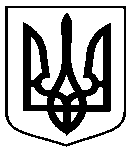 від 01.05.2023 № 137-РПро внесення змін до розпорядження міського голови від  12.01.2023 № 9-Р  «Про складання номенклатури справ у виконавчих органах Сумської міської ради»3.Управління публічної політики0334.Управління суспільних комунікацій34Начальник відділу протокольної роботи та контролюЛ.В. МошаНачальник  	правового управлінняО.В. ЧайченкоКеруючий справами виконавчого комітету Ю.А. Павлик